Vragensjabloon voor Quality Award 2015Beschrijf uw AFGEWERKT PROJECT waarbij u onderstaande vragen beantwoordt.Technische vereisten van uw documentmaximum 8 pagina’s A4 in format Wordminimum lettergrootte (font size) 10met paginanummeringInhoudelijke vereisten van uw document: in onderstaande volgorde

ALGEMENE INFORMATIE (maximum 2 pagina’s)Uw keuze van categorie van deelname aan de Quality Award 2015 Categorie Huisartsgeneeskunde of  Categorie Samenwerking Huisarts(en) en Specialist(en)Titel van het projectIndiening van het project door minstens één geaccrediteerd huisarts Naam, voornaam en Riziv-nummer van de indiener(s)Ondersteuning van de projectindiening door de eigen LOK-verantwoordelijke Naam, voornaam en Riziv-nummer van de LOK-verantwoordelijke + nummer LOK groep Huisartsen-deelnemer(s) aan het project Naam en voornaam van huisarts(en) / nummer(s) van LOK-groep(en) of identificatie van andere organisatie(s) van huisartsen (kring, wachtpost, wachtdienst, …)Indien categorie Samenwerking Huisarts(en) en Specialist(en) Specialisten-deelnemer(s) aan het project: naam en voornaam van specialist(en)Gegevens van de unieke contactpersoon van dit project die als geaccrediteerd huisarts (mee) het project heeft ingediend.  Naam, voornaam en Riziv nummerAdres
Functie
Organisatie
Telefoon
E-mail PROJECT INFORMATIE (maximum 6 pagina’s)Achtergrond en motivatie van uw projectBeschrijving van gevolgde stappen in de PDCA-cirkel (plan-do-check-act: u plant, voert uit, bekijkt of het gewenste resultaat wordt bereikt en stelt vervolgens uw project bij)Sleutelfactoren voor succesWelke verandering in uw praktijk heeft dit project opgeleverdWelke lessen geleerd in dit projectEBM-literatuur met betrekking tot uw project (maximum 1 pagina)Raming van tijdsinvestering en mankrachtOp welke manier is uw project voor herhaling over te nemen door andere (huis)artsenVeel succes.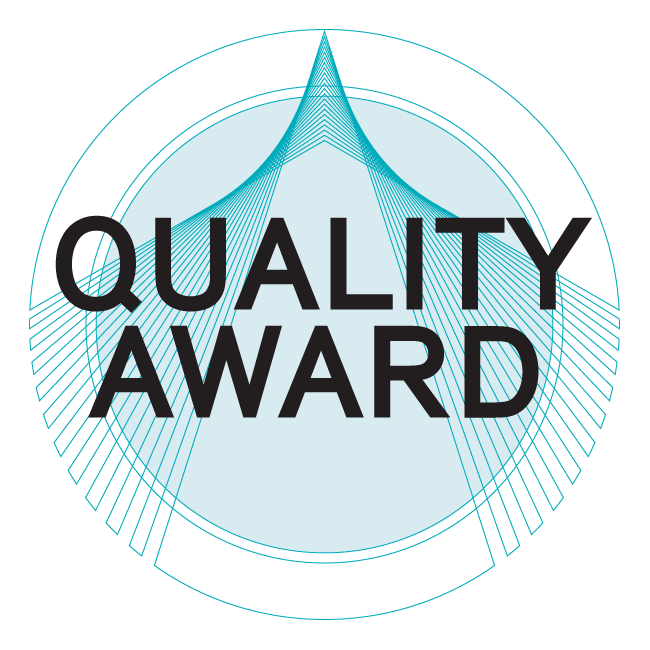 Quality Award 2015NRKP-prijs, gefinancierd door het RIZIV